ZAKLJUČNI TURNIR DRŽAVNEGA PRVENSTVA ZA MLADINKEV SEZONI 2013/14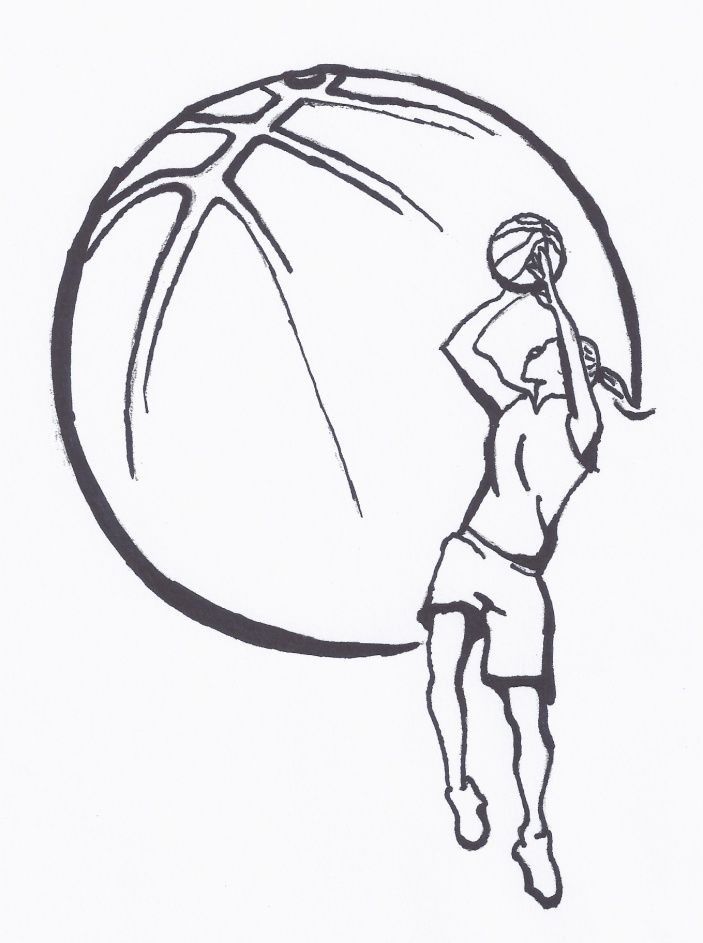 DOMŽALE, OŠ Venclja Perka, 21-23. 3 2014(VSTOP PROST)SPORED TURNIRJAPetek, 21.03.2014:17.00	polfinale ŽKK Triglav Kranj : ŽKK Grosuplje18.30	Svečana otvoritev19.15 	polfinale ŽKK Domžale : Athlete CeljeNedelja, 23.03.201417.00 	tekma za tretje mesto19.00	tekma za prvo mesto20.30	zaključna slovesnostSodelujoče ekipe: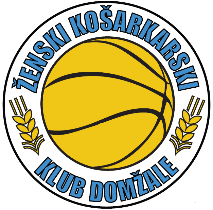 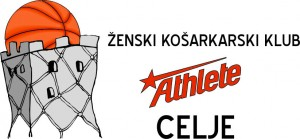 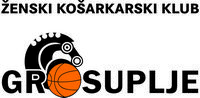 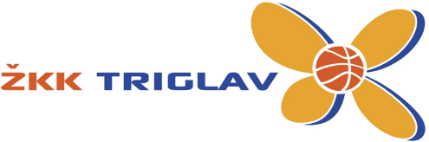 